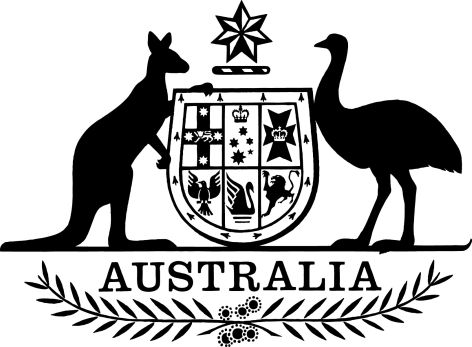 Corporations Amendment (Financial Markets Infrastructure Reforms) Regulations 2023I, General the Honourable David Hurley AC DSC (Retd), Governor-General of the Commonwealth of Australia, acting with the advice of the Federal Executive Council, make the following regulations.Dated 				2023David HurleyGovernor-GeneralBy His Excellency’s CommandDr Jim Chalmers [DRAFT ONLY—NOT FOR SIGNATURE]TreasurerContents1	Name	12	Commencement	13	Authority	14	Schedules	1Schedule 1—Amendments	2Corporations Regulations 2001	21  Name		This instrument is the Corporations Amendment (Financial Markets Infrastructure Reforms) Regulations 2023.2  Commencement	(1)	Each provision of this instrument specified in column 1 of the table commences, or is taken to have commenced, in accordance with column 2 of the table. Any other statement in column 2 has effect according to its terms.Note:	This table relates only to the provisions of this instrument as originally made. It will not be amended to deal with any later amendments of this instrument.	(2)	Any information in column 3 of the table is not part of this instrument. Information may be inserted in this column, or information in it may be edited, in any published version of this instrument.3  Authority		This instrument is made under the Corporations Act 2001.4  Schedules		Each instrument that is specified in a Schedule to this instrument is amended or repealed as set out in the applicable items in the Schedule concerned, and any other item in a Schedule to this instrument has effect according to its terms.Schedule 1—AmendmentsCorporations Regulations 20011  Regulation 1.0.02ARepeal the regulation.2  Regulation 7.4.01Repeal the regulation.3  Amendments of listed provisionsEXPOSURE DRAFTCommencement informationCommencement informationCommencement informationColumn 1Column 2Column 3ProvisionsCommencementDate/Details1.  The whole of this instrumentAt the same time as Schedule 2 to the Treasury Laws Amendment (Measures for Consultation) Act 2023 commences.However, the provisions do not commence at all if that Schedule does not commence.Further amendmentsFurther amendmentsFurther amendmentsFurther amendmentsItemProvisionOmit (wherever occurring)Substitute1Paragraph 2N.4.01(1A)(d)prescribed financial marketdeclared financial market2Regulation 5C.11.03Aprescribed financial marketsdeclared financial markets3Subparagraph 6D.2.05(5)(a)(xiii)prescribed financial marketdeclared financial market4Subregulation 7.7A.12B(2) (paragraphs (b) and (c) of the definition of approved financial product)prescribed financial marketdeclared financial market5Paragraph 7.7A.12D(1)(a)prescribed financial marketdeclared financial market6Subregulation 7.7A.12D(1) (note 1)prescribed financial market, see regulation 1.0.02Adeclared financial market, see section 9 of the Act7Paragraph 7.7A.12D(1A)(a)prescribed financial marketdeclared financial market8Subregulation 7.7A.12D(2) (paragraph (a) of the definition of brokerage fee)prescribed financial marketdeclared financial market9Subregulation 7.7A.12D(2) (subparagraph (b)(i) of the definition of specified service)prescribed financial marketdeclared financial market10Subregulation 7.7A.12D(2) (definition of trading participant)prescribed financial marketdeclared financial market11Subregulation 7.9.11S(2)prescribed financial marketdeclared financial market12Subregulation 7.9.11ZA(2)prescribed financial marketdeclared financial market